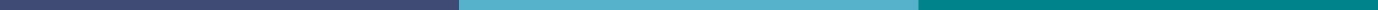 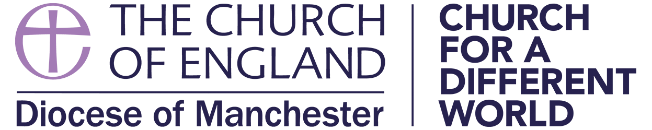 St. John’s House
155-163 The Rock
Bury, BL9 0ND